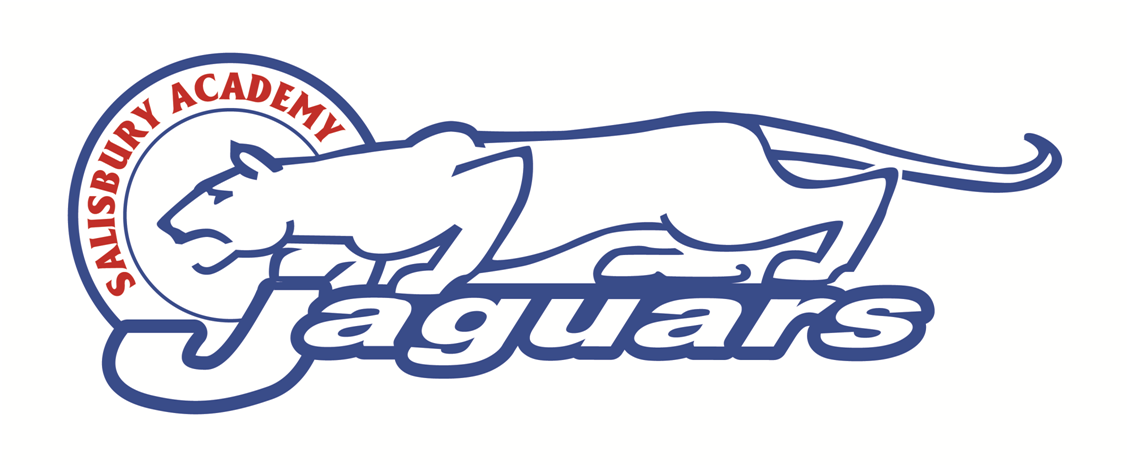 2019 Girls Soccer ScheduleDate:					Opponent:			    Location:		Time:March 7th 		Salisbury Academy VS Southeast Middle	Salisbury Academy	4:00March 11th 		Salisbury Academy @ Greensboro Day	Greensboro Day	4:00March 13th 		Salisbury Academy @ Erwin Middle School	Erwin Middle 		4:00March 25th		Salisbury Academy VS Summit School	Salisbury Academy 	4:00April 2nd 		Salisbury Academy @ Sacred Heart		Sacred Heart		4:00April 15th 		Salisbury Academy @ Westchester School	Westchester		3:30April 17th 		Salisbury Academy VS Sacred Heart		Salisbury Academy	4:00April 23rd 		Salisbury Academy VS Davidson Day School	Salisbury Academy	4:00